Onderzoek DisplayIk ga bestaande displays onderzoeken en in dit bestand zetten zodat ik die niet kan namaken. het idee dat ik had was als volgt: de Grey Goose fles staat op een rond platformpje, daarachter staat de grijze gans. Ik wil vooral breed gaan zoeken, hiermee bedoel ik niet alleen bij Grey Goose zoeken maar misschien ook andere merken bekijken. Misschien coca cola displays bekijken. 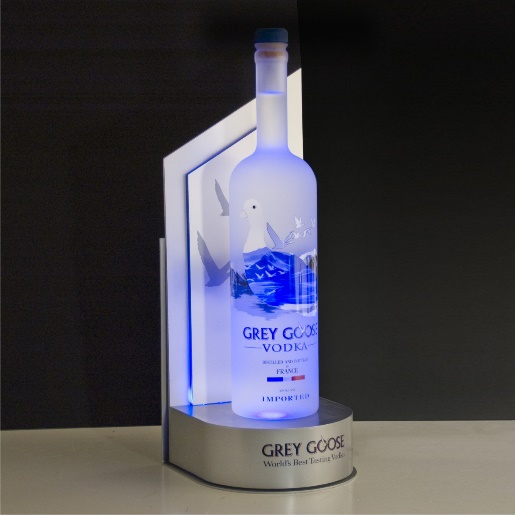 Dit is vooral van rvs gemaakt, heel luxe omdat Grey Goose natuurlijk dure wodka is. Het isGewoon de normale fles alleen belicht aan de onderkant. Dit is ook mijn idee om de fles te belichten aan de onderkant.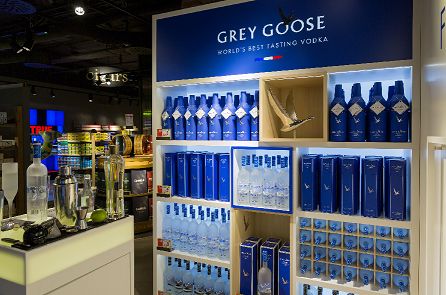 Hier word in plaats van 1 fles veel meer Flessen neergezet. Een complete GreyGoose stand. Het valt me wel op dat die ookDe “Grey Goose’ er staat die ik ook in mijn Ontwerp wil hebben. 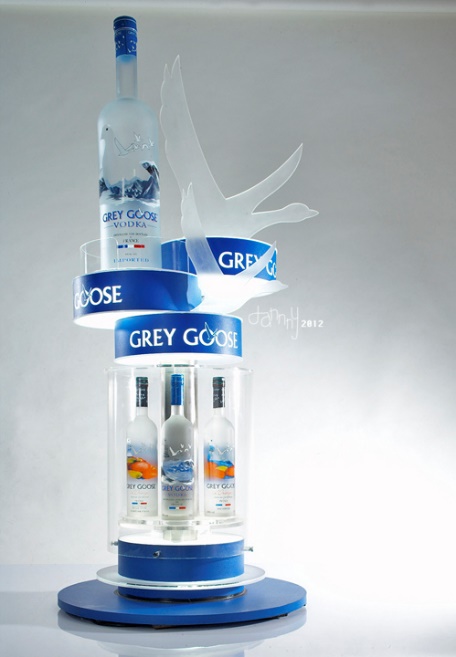 Deze display is vooral om de verschillende Soorten Grey Goose te showen. BijvoorbeeldPeach of Citroen. Alleen ik wil de pure wodkaPresenteren. Hier word ook gewerkt met een Grijze gans en licht.Hier nog wat andere voorbeelden van Grey Goose en andere wodka Displays: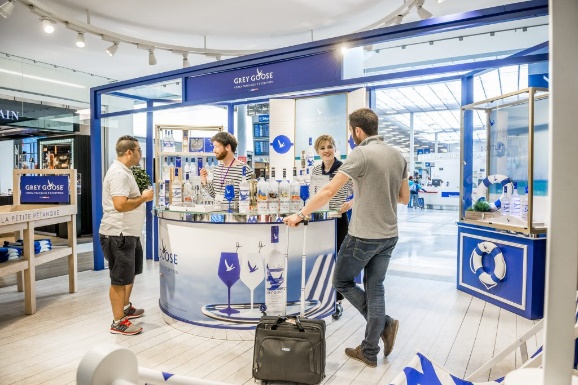 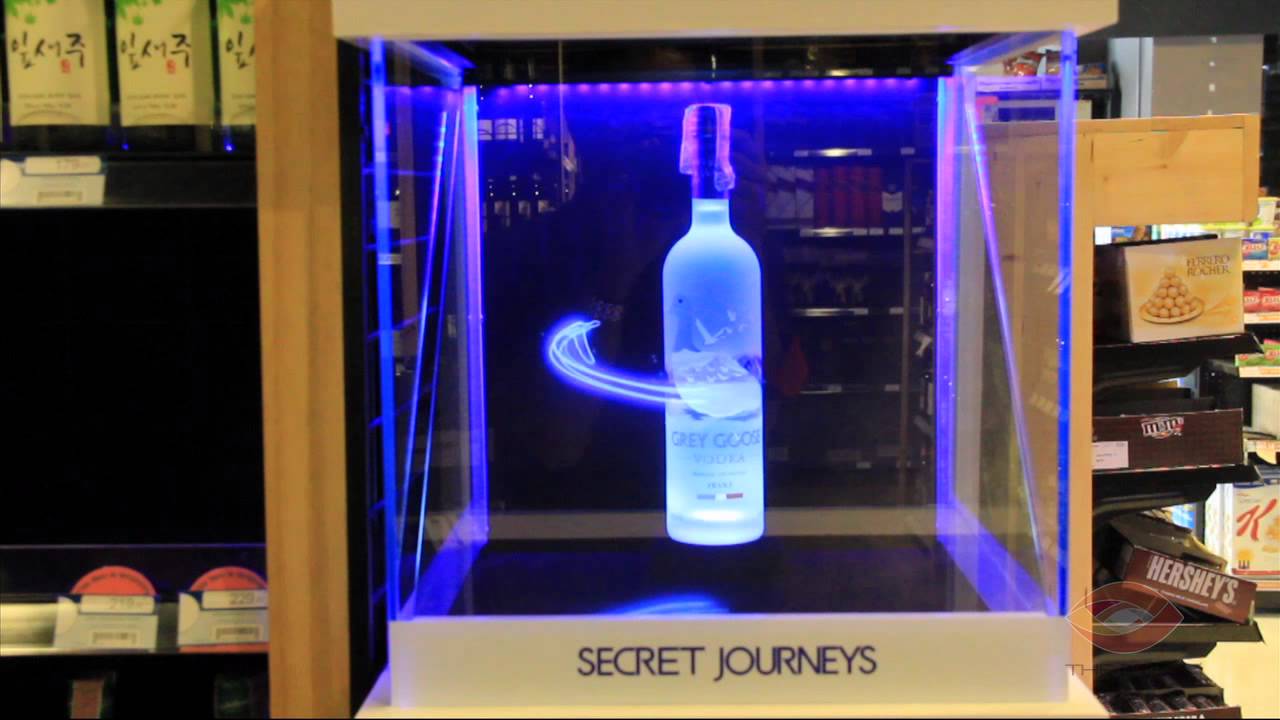 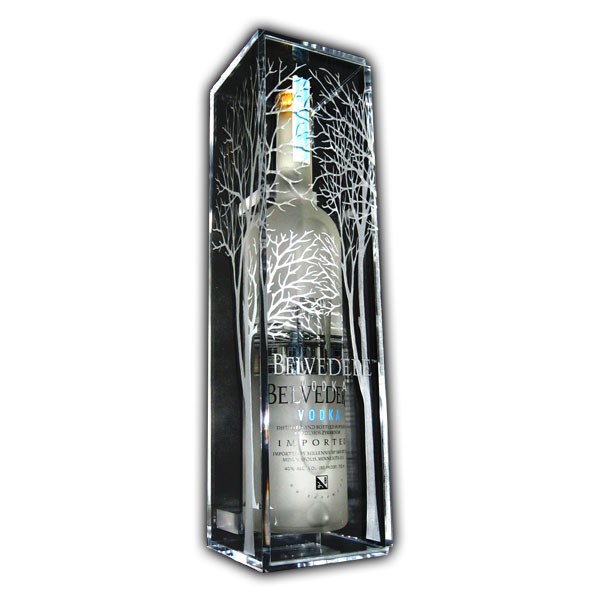 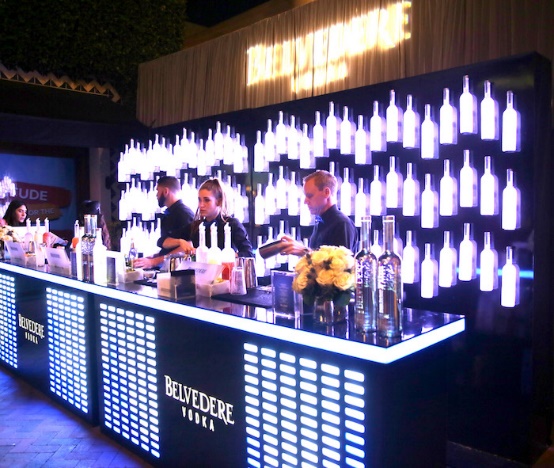 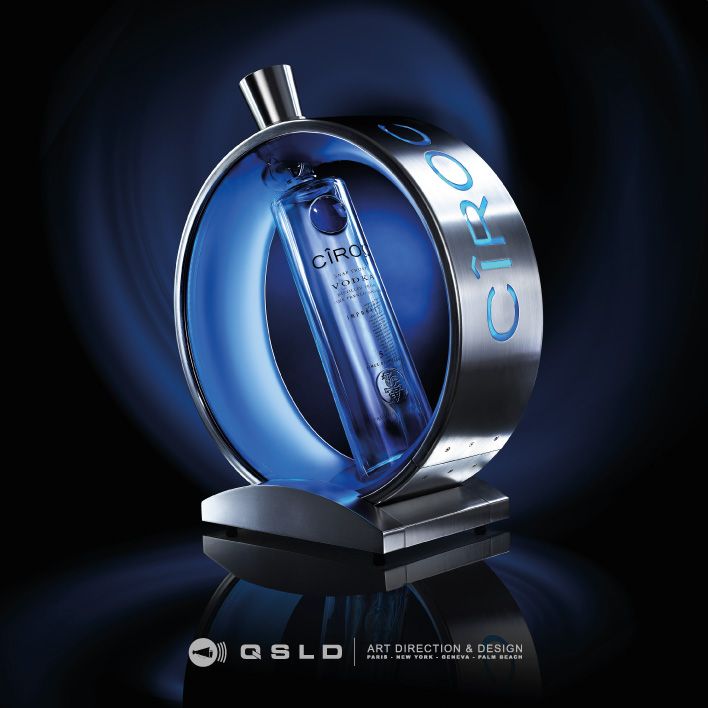 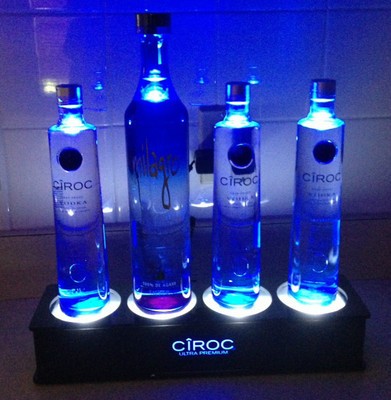 Internetsites Grey Goose en andere merken.
Verschillende soorten Grey Goosehttps://www.exclusivedrinks.nl/vodka/grey-goose-vodka-quatroDisplay https://www.api-neon.nl/signs-en-displays/producten/flessen-display/display-bottle-presenter-grey-goose-api/https://www.behance.net/gallery/3001533/Grey-Goose-Bottle-DisplayAndere wodkahttps://www.belvederevodka.com/https://www.ciroc.com/
https://www.absolut.com/us/